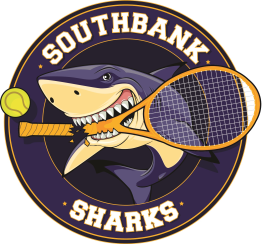 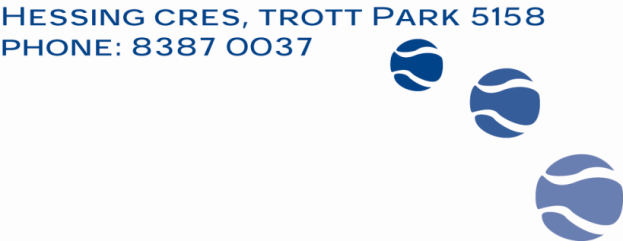 Summer Season 2019/20Nomination Form – SENIORSPRIVACY STATEMENTThe Southbank Tennis Club requires this information for the purposes of providing your club membership and your Registration to Tennis SA and Glenelg District Tennis Association.  Some of your personal information will be forwarded to Tennis SA and GDTA to be used in accordance with the purposes of Tennis SA to provide membership services.  Note that Tennis SA provides Personal Accident Insurance for all registered players when performing tennis or associated activities.However, should an emergency occur to a player and an ambulance is required, Southbank Tennis Club is NOT liable for any costs incurred.COMPETITIONCOMPETITIONCOMPETITIONPLEASE TICK THE APPROPRIATE COMPETITION YOU WISH TO PLAYOnly nominate if you are committed to playing each week (except for illness)PLEASE TICK THE APPROPRIATE COMPETITION YOU WISH TO PLAYOnly nominate if you are committed to playing each week (except for illness)PLEASE TICK THE APPROPRIATE COMPETITION YOU WISH TO PLAYOnly nominate if you are committed to playing each week (except for illness)SENIORS SINGLES (split times Saturdays, 12.30pm and 3.30pm)SENIORS MIXED DOUBLESSENIORS - FILL-IN ONLY  Singles    DoublesPLAYER DETAILSPLAYER DETAILSPLAYER DETAILSPLAYER DETAILSPLAYER DETAILSPLAYER DETAILSPLAYER DETAILSPLAYER DETAILSPLAYER DETAILSPLAYER DETAILSPLAYER DETAILSSURNAME:FIRST NAME:SECOND NAME:SECOND NAME:SECOND NAME:SECOND NAME:SECOND NAME:DATE OF BIRTH:GENDER: 	MALE  /  FEMALEGENDER: 	MALE  /  FEMALEGENDER: 	MALE  /  FEMALEGENDER: 	MALE  /  FEMALEGENDER: 	MALE  /  FEMALEGENDER: 	MALE  /  FEMALEGENDER: 	MALE  /  FEMALE ADDRESS:HOME PHONE:MOBILE:MOBILE:MOBILE:MOBILE:EMAIL:It is ESSENTIAL that you provide an up-to-date email address and keep it up-to-date.  This is how we will mostly contact you.It is ESSENTIAL that you provide an up-to-date email address and keep it up-to-date.  This is how we will mostly contact you.It is ESSENTIAL that you provide an up-to-date email address and keep it up-to-date.  This is how we will mostly contact you.It is ESSENTIAL that you provide an up-to-date email address and keep it up-to-date.  This is how we will mostly contact you.It is ESSENTIAL that you provide an up-to-date email address and keep it up-to-date.  This is how we will mostly contact you.It is ESSENTIAL that you provide an up-to-date email address and keep it up-to-date.  This is how we will mostly contact you.It is ESSENTIAL that you provide an up-to-date email address and keep it up-to-date.  This is how we will mostly contact you.It is ESSENTIAL that you provide an up-to-date email address and keep it up-to-date.  This is how we will mostly contact you.It is ESSENTIAL that you provide an up-to-date email address and keep it up-to-date.  This is how we will mostly contact you.It is ESSENTIAL that you provide an up-to-date email address and keep it up-to-date.  This is how we will mostly contact you.It is ESSENTIAL that you provide an up-to-date email address and keep it up-to-date.  This is how we will mostly contact you.Are you a new player to the Southbank Tennis Club?Are you a new player to the Southbank Tennis Club?Are you a new player to the Southbank Tennis Club?Are you a new player to the Southbank Tennis Club?Are you a new player to the Southbank Tennis Club?YES / NOYES / NOYES / NOYES / NOYES / NOYES / NOIF YES, Where did you hear about us? IF YES, Where did you hear about us? IF YES, Where did you hear about us?   Friend/Family         Road Sign      Flyer      Website/Facebook       Friend/Family         Road Sign      Flyer      Website/Facebook       Friend/Family         Road Sign      Flyer      Website/Facebook       Friend/Family         Road Sign      Flyer      Website/Facebook       Friend/Family         Road Sign      Flyer      Website/Facebook       Friend/Family         Road Sign      Flyer      Website/Facebook       Friend/Family         Road Sign      Flyer      Website/Facebook       Friend/Family         Road Sign      Flyer      Website/Facebook     In the previous summer tennis season did you play competitive tennis?In the previous summer tennis season did you play competitive tennis?In the previous summer tennis season did you play competitive tennis?In the previous summer tennis season did you play competitive tennis?In the previous summer tennis season did you play competitive tennis?In the previous summer tennis season did you play competitive tennis?In the previous summer tennis season did you play competitive tennis?YES / NOYES / NOYES / NOYES / NOIF YES, Name of Previous Club IF YES, Name of Previous Club DIVISON:DIVISON:DIVISON:DIVISON:POSITION:NEXT OF KIN DETAILSNEXT OF KIN DETAILSNEXT OF KIN DETAILSNEXT OF KIN DETAILSNAME/SADDRESSHOME PHONEMOBILEGENERAL INFORMATIONNB:  Membership forms will not be accepted without payment of deposit.  A non-refundable deposit of $30.00 and completed form MUST be returned by 28/08/19.  Positions in teams CANNOT be guaranteed after this date. Early Payment Discount:  A $20.00 discount applies if fees are paid IN FULL prior to 1st November.Family Discount:  A 10% discount applies off combined family members fees.  Family discount DOES NOT APPLY to non-playing social membership.CONSENTIf my nomination is accepted to play tennis for the Southbank Tennis Club in the forthcoming summer season, I agree to pay the annual subscription and abide by the constitution and by-laws of the club and GDTA.I do/do not consent to my photo being used on the club’s website, newsletter or other promotional material.SIGNATURE:                                                              